Поселковая администрация сельского поселения «Поселок Детчино»Малоярославецкого  районаКалужской  областиПОСТАНОВЛЕНИЕ«___»  _____________  2022 г.	         №  _____О внесении изменений и дополнений в муниципальнуюпрограмму сельского поселения «Поселок Детчино»«Развитие физической культуры и спорта на территории сельском поселении «Поселок Детчино» на 2020-2025 годы»,утвержденную Постановлением поселковой администрации СП «Поселок Детчино» от 01.11.2019 № 262 (в ред. № 246 от 23.12.2020)       В соответствии со статьей 179 Бюджетного кодекса Российской Федерации, Постановлением поселковой администрации СП «Поселок Детчино от 27.12.2019 № 321 «Об утверждении Порядка принятия решений о разработке  муниципальных программ СП «Поселок Детчино», их формирования и реализации и Порядка проведения оценки эффективности реализации муниципальных программ сельского поселения «Поселок Детчино», а также руководствуясь статьей 38 Устава сельского поселения «Поселок Детчино»Поселковая администрация сельского поселения «Поселок Детчино»П О С Т А Н О В Л Я Е Т:Внести в муниципальную программу «Развитие физической культуры и спорта в сельском поселении «Поселок Детчино» на 2020-2025 годы», утвержденную Постановлением поселковой администрации СП «Поселок Детчино» от 01.11.2019 № 262 следующие изменения и дополнения:Позицию 10  Паспорта муниципальной программы изложить в новой редакции:Показатели раздела 2 Паспорта муниципальной программы «Финансирование программы по годам» изложить в следующей редакции:	Настоящее Постановление вступает в силу с момента подписания и распространяет свое действие на правоотношения, возникшие с 01.01.2023 года, а также подлежит размещению на официальном сайте администрации сельского поселения «Поселок Детчино».Глава поселковой администрациисельского поселения «Поселок Детчино»                                                       С.Н.Куприков                                                                                                                                                                                                                         Приложение № 1к Постановлению поселковой администрации сельского поселения «Поселок Детчино»                                                                                         № _____ от «____» __________ 2022 г.МУНИЦИПАЛЬНАЯ ПРОГРАММА СЕЛЬСКОГО ПОСЕЛЕНИЯ «ПОСЕЛОК ДЕТЧИНО»«Развитие физической культуры и спортана территории сельского поселения «Поселок Детчино»на 2020-2025 годы»ПАСПОРТМУНИЦИПАЛЬНОЙ ПРОГРАММЫОбщая характеристика сферы реализации Программы        Муниципальная программа "Развитие физической культуры и спорта в сельском поселении «Поселок Детчино» разработана в целях формирования здорового образа жизни населения. Роль спорта становится все более заметным социальным и политическим явлением, фактором жизнеспособности и силы государства.Активные занятия физической культурой и спортом положительно влияют на улучшение обучения и социальную активность подрастающего поколения, повышение работоспособности и производительности труда экономически активного населения, сокращение потерь рабочего времени по болезни, повышение профессиональной мобильности, уменьшение травматизма. Привлечение молодежи к занятиям физической культурой и спортом является результативным методом профилактики асоциального поведения в молодежной среде.         Поселковая администрация СП «Поселок Детчино» развитию физической культуры и спорту уделяет особое внимание.  В течение года проводится около 20 мероприятий спортивной направленности с числом участников более 1500 человек. Самые массовые из них традиционные турниры по стрельбе, футболу, шахматам, настольному теннису, лыжным гонкам, легкоатлетическая эстафета памяти Героя Советского союза Н. С. Алпатова ко Дню Победы, мини-спартакиада, посвященная годовщине освобождения Калужской области от немецко-фашистских захватчиков, Недели Здоровья.По состоянию на 01 января 2019 года на территории сельского поселения зарегистрированы  3 спортивных зала, в Детчинской общеобразовательной школе,  Детчинском аграрном колледже, спортивный зал в спортивном комплексе «Олимпионик», который, к сожалению, имеет высокий процент износа, требует капитального ремонта. Ввиду отсутствия финансирования на данные нужды, балансодержатели спортивных объектов не имеют возможности производить масштабные ремонтные работы спортивных объектов. Спортивные залы учебных заведений используются только для занятий учащихся. Оборудование большинства спортсооружений устарело, не является безопасным, требует замены.Муниципальное учреждение «Спортивный комплекс «Олимпионик» продолжает плодотворную работу по развитию физической культуры и спорта в сельском поселении «Поселок Детчино». Команды СП  «Поселок Детчино» выступают в зимней (7 видов спорта) и летней (18 видов спорта) областных Спартакиадах и, как правило, являются призёрами или победителями этих комплексных соревнований.Спортивный комплекс в селе Детчино включает здание со спортивным залом, которое нуждается в капитальном ремонте, перед зданием расположена  спортивная площадка  с покрытием, уличный павильон с 14 тренажерами, универсальная площадка по ул. Первомайская 41 (требует современного ремонта). Среди подростков пользуются популярностью следующие виды спорта: настольный теннис, футбол, полиатлон, силовое троеборье, среди старшего поколения баскетбол, волейбол, шахматы, шашки, городки. Но, тем не менее, отмечается недостаточная вовлеченность в систематические занятия физической культурой и спортом людей с ограниченными возможностями здоровья, инвалидов, пенсионеров, в том числе в связи с отсутствием на спортивных объектах необходимых для них условий. Именно поэтому данное направление работы необходимо продолжить и усилить.Выполнение мероприятий программы обеспечит комплексный подход к решению вышеуказанных проблемных вопросов, направленных на формирование условий для занятий физической культурой и спортом населения  сельского поселения, позволит более эффективно использовать финансовые ресурсы, сконцентрировав их на решении приоритетных задач.         Разработка программы обусловлена необходимостью формирования условий для поддержки, самореализации и гражданского становления молодых жителей  сельского поселения. Молодёжь является одним из наиболее активных слоёв общества, который имеет потенциальный вес в развитии, что в свою очередь обуславливает недопустимость недооценки роли и места молодёжи в развитии общества.Программа носит комплексный характер и обеспечивает последовательность в реализации системы мер по работе с молодежью, направленной на создание правовых, экономических и организационных условий для развития личности, поддержки молодежных общественных объединений в целях повышения социального благополучия молодежи.        Работа с молодежью сельском поселении осуществляется в отношении молодых жителей в возрасте от 14 до 30 лет, количество которых на 01.01.2019 составляет – 1763  человек.Программа призвана определить меры по повышению эффективности работы с молодежью в соответствии с приоритетами муниципальной молодежной политики, реализация которых обеспечит решение важнейших задач социально-экономического развития сельского поселения «Поселок Детчино.         Организация отдыха, оздоровления и занятости детей и подростков очень важная составляющая социального благополучия  сельчан. Задача муниципалитета - обеспечение необходимых условий для нормального содержательного отдыха детей, позволяющего организовать их свободное время. Необходимо использовать все возможности для укрепления здоровья детей, наполнить каникулярное время содержательной деятельностью, направленной на развитие интеллектуальных, творческих способностей детей, их социальную адаптацию.       К числу приоритетных направлений развития  физической культуры и спорта на территории сельского поселения в целом относятся:-вовлечение жителей в регулярные занятия физической культурой и спортом, прежде всего детей, подростков, молодежи;-повышение доступности объектов спорта, в том числе для лиц с ограниченными возможностями здоровья;-совершенствование системы управления физической культурой и спортом;-совершенствование подготовки спортивного резерва;-развитие инфраструктуры  и спортивных объектов.Все это требует дальнейшего решения проблемы в рамках программного подхода.Цели и задачи муниципальной программы:Основной целью муниципальной программы является создание условий для укрепления здоровья населения сельского поселения «Поселок Детчино» путем развития инфраструктуры спорта, популяризация массового спорта и приобщения различных слоев населения к систематическим занятиям физической культурой и спортом.Система мероприятий муниципальной программы предусматривает решение следующих задач:1. Развитие материально-технической базы для занятий физической культурой и спортом путем строительства физкультурно-оздоровительных комплексов и плоскостных спортивных сооружений и капитального ремонта спортивных объектов муниципальной собственности, а так же обеспечение современным оборудованием и спортивным инвентарем.2. Создание устойчивой потребности населения к систематическим занятиям физической культурой и спортом путем проведения спортивно-массовых мероприятий, пропаганды здорового образа жизни.3. Создание условий для развития массового  детско-юношеского спорта и подготовки спортсменов различного уровня.Результативность мероприятий муниципальной программы оценивается исходя из конечных результатов и уровня достижений:– увеличение численности жителей систематически занимающихся физической культурой и спортом;– увеличение количества спортивных площадок, плоскостных спортивных сооружений;– улучшение  спортивных показателей.2.1 Объемы и источники финансирования муниципальной программы2.2 Ожидаемые результаты выполнения программы:К 2025 году при реализации программных мероприятий планируется достичь следующих конечных результатов:1. Увеличить показатель обеспеченности населения сельского поселения «Поселок Детчино» спортивными сооружениями на 1 тыс. жителей до 20 процентов;2. Увеличить долю детей и подростков, занимающихся в спортивных секциях на 10 процентов;3.   Увеличить количество присвоенных разрядов.4. Увеличть долю  граждан проживающих на территории поселения систематически занимающихся физической культурой и спортом до12 процентовОбщий объем финансирования программы17 750,72020 год2 611,42021 год2 696,82022 год3 016,82023 год3 141,92024 год3 141,92025 год3 141,9Источник финансирования202020212022202320242025Бюджет СП «Поселок Детчино»2 611,42 696,83 016,83 141,93 141,93 141,9Наименование муниципальной ПрограммыМуниципальная программа СП «Поселок Детчино» «Развитие физической культуры и спорта на территории сельского поселения «Поселок Детчино» на 2020-2025 годы» (далее Программа)Разработчик муниципальной ПрограммыПоселковая администрация СП «Поселок Детчино» МБУ «СК «Олимпионик»Исполнитель муниципальной Программы        МБУ «СК «Олимпионик»Соисполнители муниципальной Программы        ОтсутствуютУчастникимуниципальной Программы        Спортсмены, население сельского поселения «Поселок Детчино»Цель муниципальной Программы Целями муниципальной программы являются создание условий, обеспечивающих возможность гражданам систематически заниматься физической культурой и спортом и повышение эффективности подготовки спортсменов.Задачи муниципальной ПрограммыЗадачами муниципальной программы являются: – развитие инфраструктуры физической культуры и спорта;– строительство и реконструкция спортивных объектов; – развитие материально-технической базы спортаПоказатели (индикаторы)муниципальной Программы        – единовременная пропускная способность объектов спорта, введенных в эксплуатацию в рамках программы по направлению, касающемуся совершенствования условий для развития массового спорта;– эффективность использования объектов спорта; доля граждан, занимающихся спортом в спортивных учреждениях;– доля спортсменов  разрядниковСрок реализации   муниципальной    
Программы            2020-2025 годыОбъемы и источники    
финансирования  муниципальной      
Программы             Объем финансирования программы 2020-2025 годы составляет 17 750,7 тыс. рублей В том числе по годам:2020 – 2 611,4 тыс. рублей2021 – 2 696,8 тыс. рублей2022 – 3 016,8 тыс. рублей2023 – 3 141,9 тыс. рублей2024 – 3 141,9 тыс. рублей2025 – 3 141,9 тыс. рублейОжидаемые конечные    
результаты муниципальной Программы  Обеспечение необходимых инфраструктурных условий для достижения целевых показателей; ввод в эксплуатацию физкультурно-спортивных объектовИсточник финансирования202020212022202320242025Бюджет СП «Поселок Детчино»2 611,42 696,83 016,83 141,93 141,93 141,9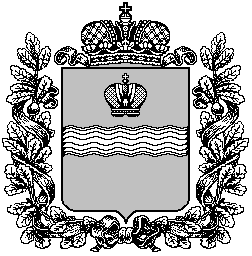 